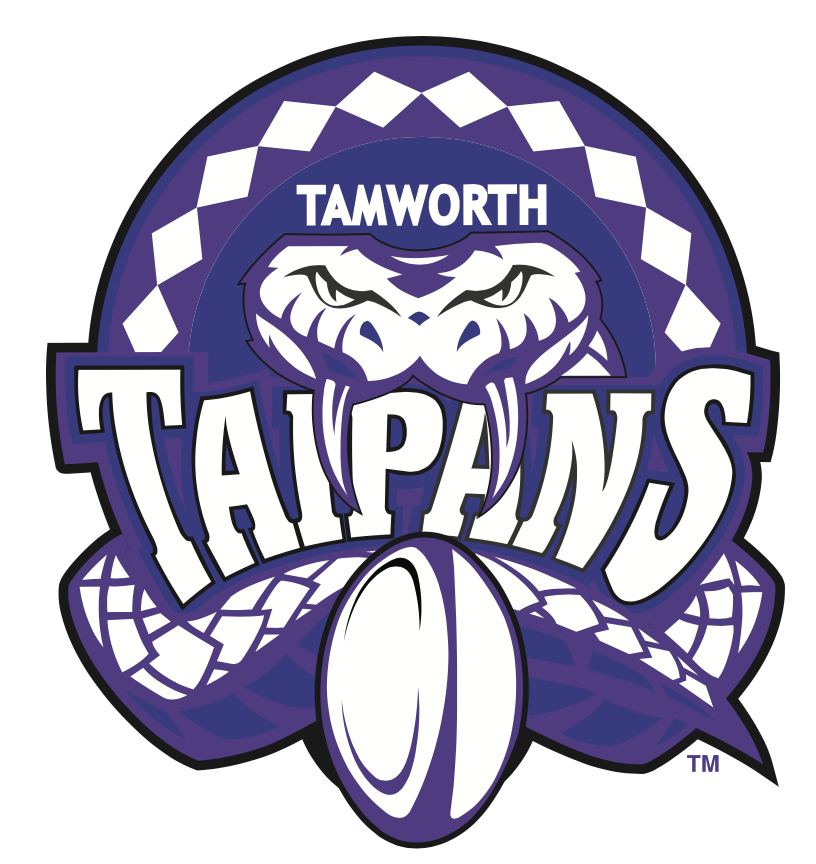 TAMWORTH JUNIOR OZTAG 2021------------------------------------------------------EXTRA MERCHANDISE ORDER FORMNAME:	_____________________	TEAM:   ____________IMAGECOST K8K10K12K14XSSMLXLTOTALADMINCAP$20VISOR$20HOODIE$60MUSCLE T$30SOCKS$15